Протокол самообследованияКритерий «Открытость и доступность информации об организации»Показатель № 1.1: Соответствие информации о деятельности организации, размещенной на общедоступных информационных ресурсах, перечню информации и требованиям к ней, установленным нормативными правовыми актами. (Согласно Федеральному закону от 29 декабря 2012 года № 273-ФЗ «Об образовании в Российской Федерации»; Постановлению Правительства Российской Федерации от 10 июля 2013 года № 582 «Об утверждении Правил размещения на официальном сайте образовательной организации в информационно-телекоммуникационной сети «Интернет» и обновлению информации об образовательной организации»; Приказу Министерства финансов Российской Федерации от 22 июля 2015 года № 116н «О составе информации о результатах независимой оценки качества образовательной деятельности организаций, осуществляющих образовательную деятельность, оказания услуг организациями образования, социального обслуживания, организациями образования, размещаемой на официальном сайте для размещения информации о государственных и муниципальных учреждениях в информационно-телекоммуникационной сети «Интернет», и порядке ее размещения»)Показатель № 1.2: наличие и функционирование на официальном сайте организации дистанционных способов обратной связи и взаимодействия с получателями услуг. Количество баллов определяется согласно Приказу Минтруда России от 31 мая 2018 года № 344Н «Об утверждении Единого порядка расчета показателей, характеризующих общие критерии оценки качества условий оказания услуг организациями в сфере образования, охраны здоровья, образования, социального обслуживания и федеральными учреждениями медико-социальной экспертизы».Критерий «Комфортность условий предоставления услуг»Показатель № 2.1: обеспечение в организации комфортных условий для предоставления услуг (Количество баллов определяется согласно Приказу Минтруда России от 31 мая 2018 года № 344Н «Об утверждении Единого порядка расчета показателей, характеризующих общие критерии оценки качества условий оказания услуг организациями в сфере образования, охраны здоровья, образования, социального обслуживания и федеральными учреждениями медико-социальной экспертизы»):Критерий «Доступность услуг для инвалидов»Показатель № 3.1: оборудование территории, прилегающей к организации, и ее помещений с учетом доступности для инвалидов (Количество баллов определяется согласно Приказу Минтруда России от 31 мая 2018 года № 344Н «Об утверждении Единого порядка расчета показателей, характеризующих общие критерии оценки качества условий оказания услуг организациями в сфере образования, охраны здоровья, образования, социального обслуживания и федеральными учреждениями медико-социальной экспертизы»):Показатель № 3.2: Обеспечение в организации условий доступности, позволяющих инвалидам получать услуги наравне с другими, включая (Количество баллов определяется согласно Приказу Минтруда России от 31 мая 2018 года № 344Н «Об утверждении Единого порядка расчета показателей, характеризующих общие критерии оценки качества условий оказания услуг организациями в сфере образования, охраны здоровья, образования, социального обслуживания и федеральными учреждениями медико-социальной экспертизы»):№п/пПараметры оценкиОтметка о наличии информацииОтметка о наличии информацииНаличие информации о:Наличие информации о:на стендахна сайтедате создания организации образования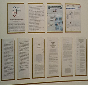 учредителе (учредителях)месте нахождения, филиалах (при их наличии) режиме, графике работы контактных телефонах адресах электронной почтыструктуре и об органах управления организации образованиявидах предоставляемых образовательных услуг материально-техническом обеспечении предоставления услугналичие копии устава организации образованияналичие копии плана финансово-хозяйственной деятельности организации образования, утвержденного в установленном законодательством Российской Федерации порядке, или бюджетной сметы (информация об объеме предоставляемых услуг)порядке и об условиях предоставления услуг численности получателей услуг организацией образования за счет бюджетных ассигнований численности получателей услуг организацией образования за счет средств физических лиц и (или) юридических лицналичии лицензий на осуществление деятельности, подлежащей лицензированию в соответствии с законодательством Российской Федерацииправилах внутреннего распорядка для получателей услуг правилах внутреннего трудового распорядка коллективном договореналичии предписаний органов, осуществляющих государственный контроль в сфере образования, и отчетов об исполнении указанных предписанийпроведении независимой оценки качества условий оказания услуг организациями образованияО реализуемых образовательных программахО языках образованияо федеральных государственных образовательных стандартах, об образовательных стандартахо руководителе образовательной организации, его заместителяхо персональном составе педагогических работников с указанием уровня образования, квалификации и опыта работыКопия устава образовательной организацииКопия свидетельства о государственной аккредитацииКопия отчета о результатах самообследованияКопия документа о порядке оказания платных образовательных услугКопия документа об установлении размера платы, взимаемой с родителей (законных представителей)Копии локальных нормативных актов, предусмотренных частью 2 статьи 30 Федерального закона «Об образовании в РФ»образца договора об оказании платных образовательных услугоб объеме образовательной деятельности, финансовое обеспечение которой осуществляется за счет бюджетных ассигнований федерального бюджета, бюджетов субъектов Российской Федерации, местных бюджетов, по договорам об образовании за счет средств физических и (или) юридических лицо поступлении финансовых и материальных средств и об их расходовании по итогам финансового годао наличии оборудованных учебных кабинетов, объектов для проведения практических занятий, библиотек, объектов спорта, средств обучения и воспитания, об условиях питания и охраны здоровья обучающихся, о доступе к информационным системам и информационно-телекоммуникационным сетям, об электронных образовательных ресурсах, к которым обеспечивается доступ обучающихся№п/пПараметры оценкиОтметка оОтметка оНаличие и функционирование на официальном сайте организации дистанционных способов обратной связи и взаимодействия с получателями услуг:Наличие и функционирование на официальном сайте организации дистанционных способов обратной связи и взаимодействия с получателями услуг:наличиифункционированиителефона8411434135184114341351электронной почтыcpmsskeskil@yandex.rucpmsskeskil@yandex.ruэлектронных сервисов (форма для подачи электронного обращения (жалобы, предложения), получение консультации по оказываемым услугам и пр.)cpmsskeskil@yandex.rucpmsskeskil@yandex.ruраздела «Часто задаваемые вопросы»технической возможности выражения получателем услуг мнения о качестве условий оказания услуг организацией (учреждением) (наличие анкеты для опроса граждан или гиперссылки на нее)№п/пПараметры оценкиОтметка о выполненииналичие комфортной зоны отдыха (ожидания) выполненоналичие и понятность навигации внутри организации выполненодоступность питьевой водывыполненоналичие и доступность санитарно-гигиенических помещений (чистота помещений, наличие мыла, воды, туалетной бумаги и пр.)выполненосанитарное состояние помещений организации выполнено№п/пПараметры оценкиОтметка о выполненииоборудование входных групп пандусами (подъемными платформами)выполненоналичие выделенных стоянок для автотранспортных средств инвалидовналичие адаптированных лифтов, поручней, расширенных дверных проемоввыполненоналичие сменных кресел-колясокналичие специально оборудованных для инвалидов санитарно-гигиенических помещений№п/пПараметры оценкиОтметка о выполнениидублирование для инвалидов по слуху и зрению звуковой и зрительной информациидублирование надписей, знаков и иной текстовой и графической информации знаками, выполненными рельефно-точечным шрифтом Брайлявозможность предоставления инвалидам по слуху (слуху и зрению) услуг сурдопереводчика (тифлосурдопереводчика)наличие альтернативной версии официального сайта организации для инвалидов по зрениюпомощь, оказываемая работниками организации, прошедшими необходимое обучение (инструктирование) по сопровождению инвалидов в помещениях организации и на прилегающей территорииналичие возможности предоставления услуги в дистанционном режиме или на дому